Коллекция El CascoGlass /Стаканы под письменные принадлежности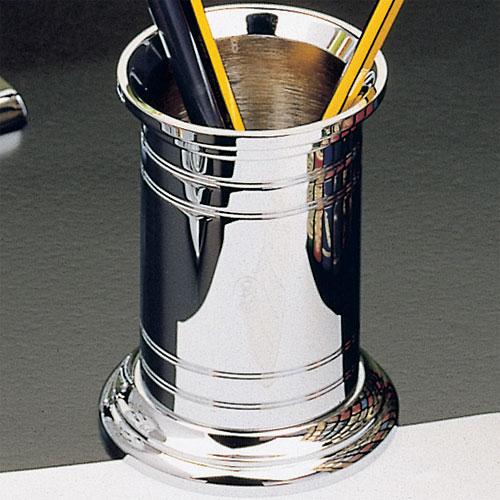 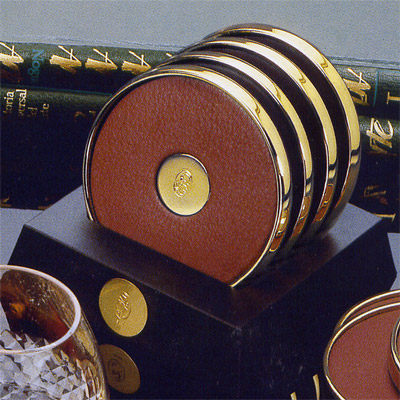 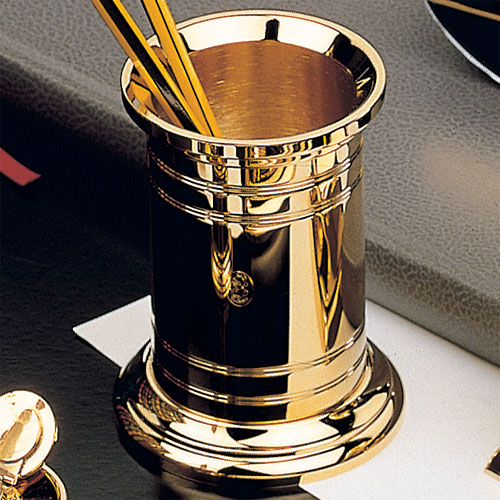 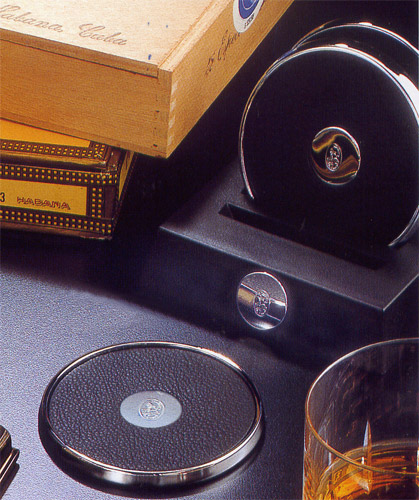 Lamp/Лампы настольные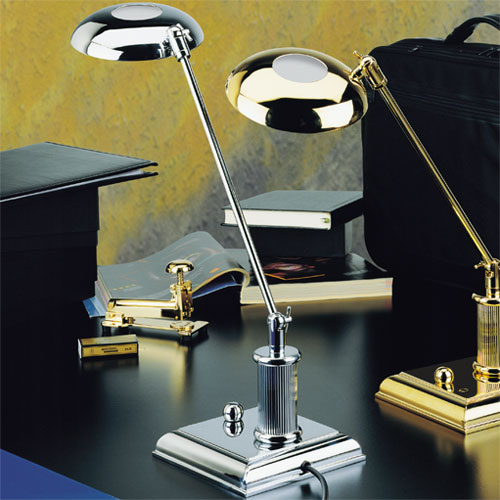 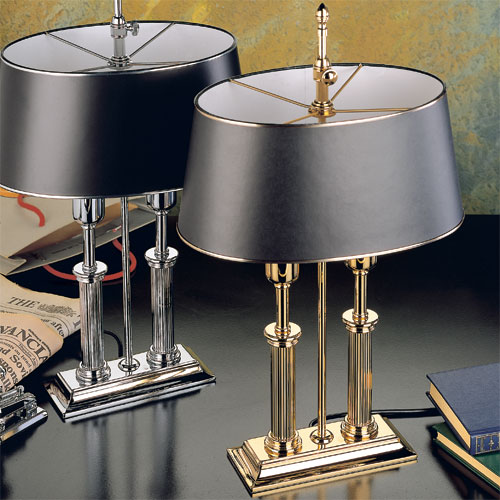 Press/Печать 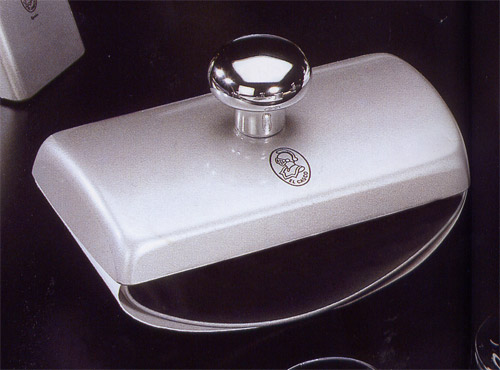 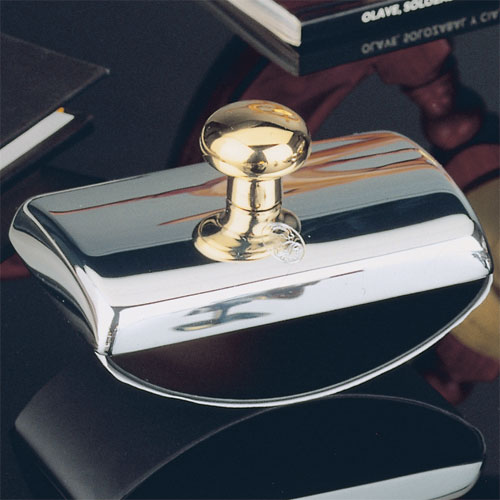 Stapler/ Степлер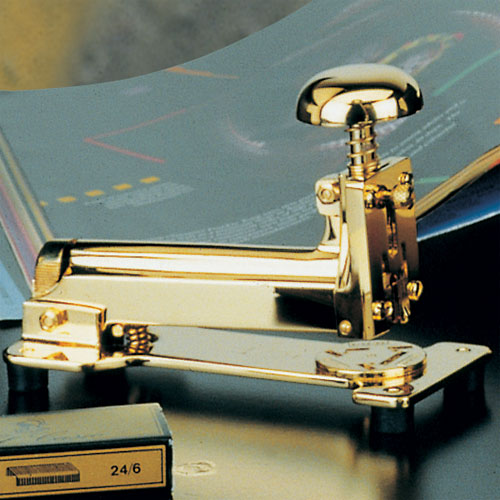 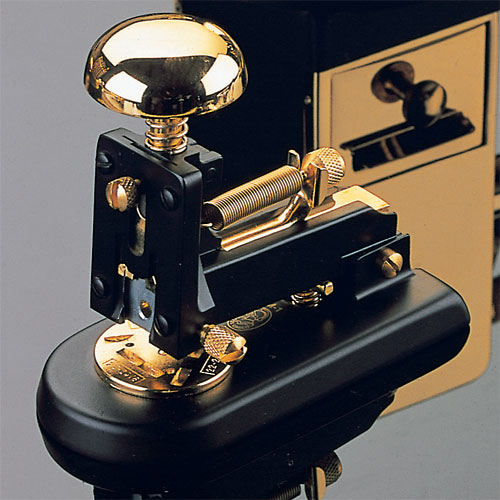 Watch / Часы 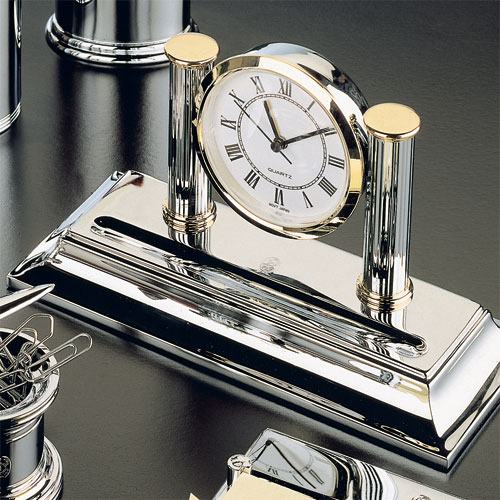 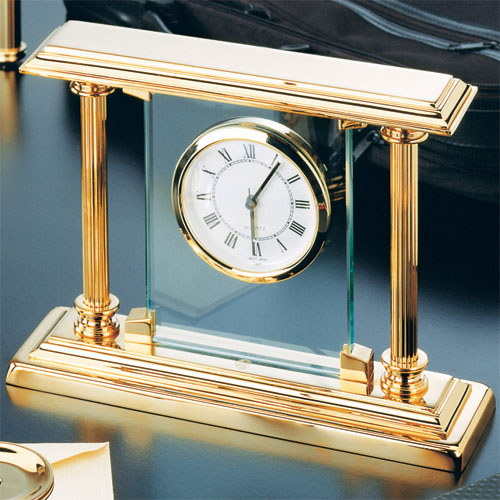 Leather /Кожа 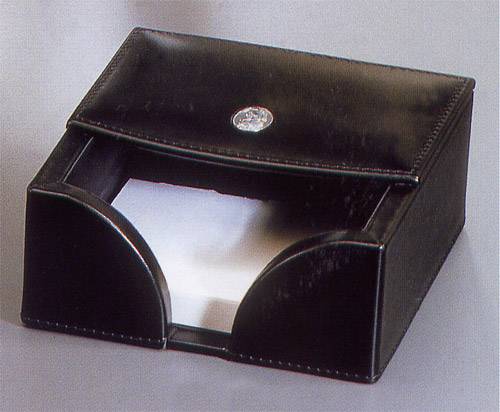 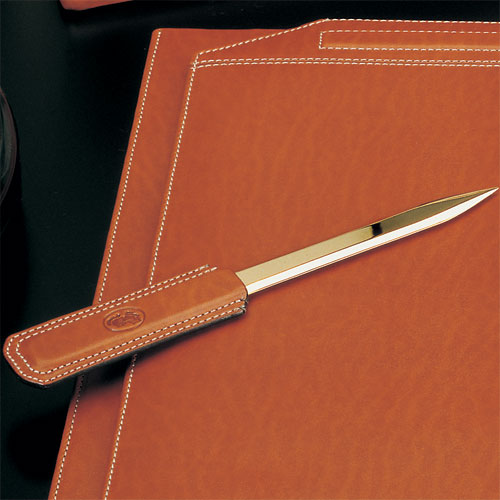 Puncher /Дырокол 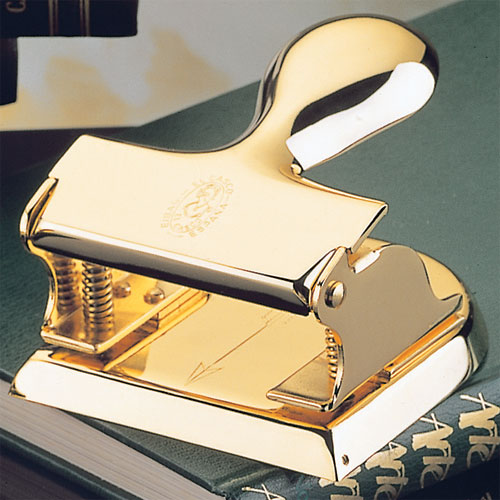 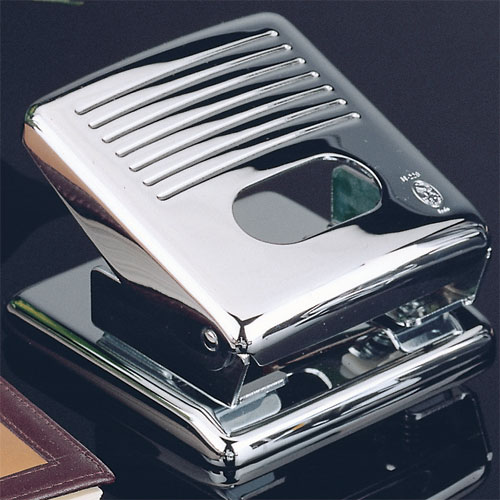 Inkwell /Чернильницы 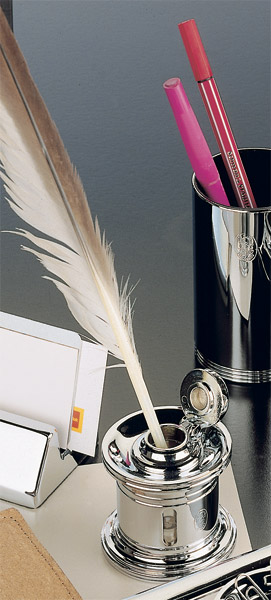 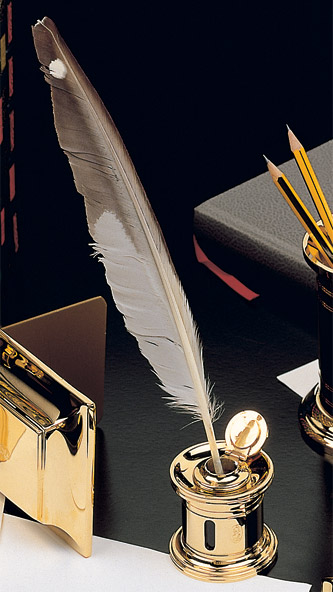 Magnifier /Лупа 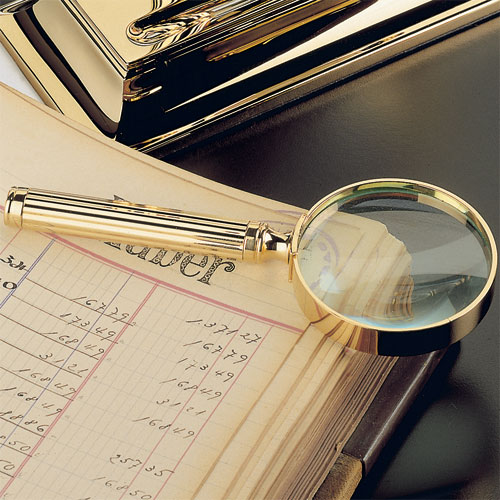 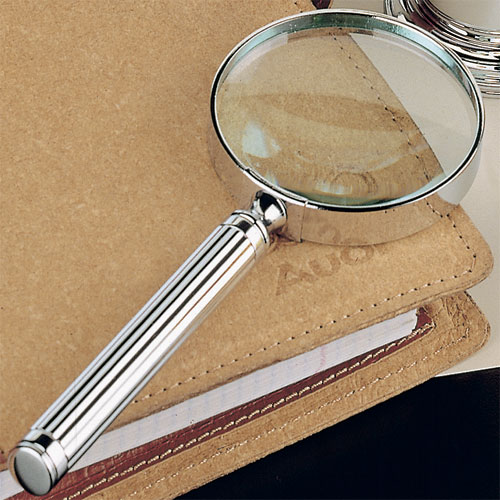 Sharpener /Точилка для карандашей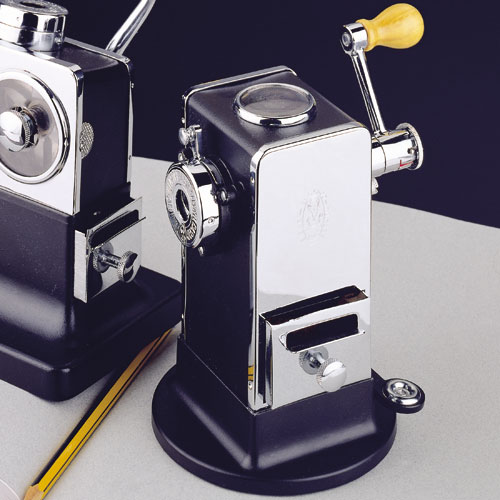 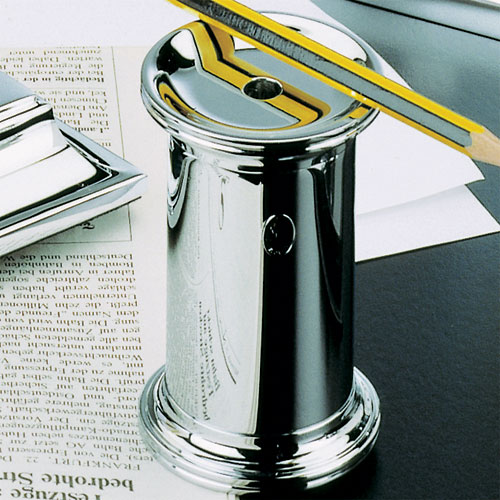 Support/Подставки 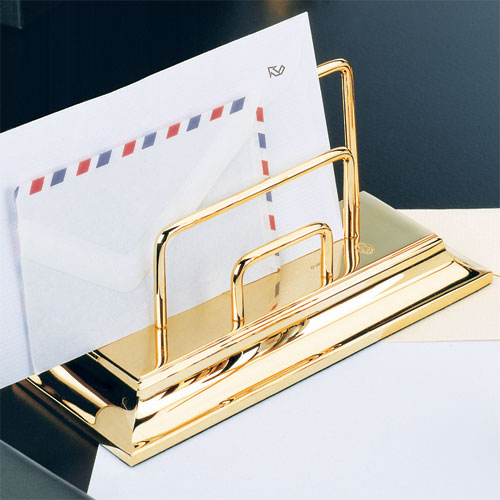 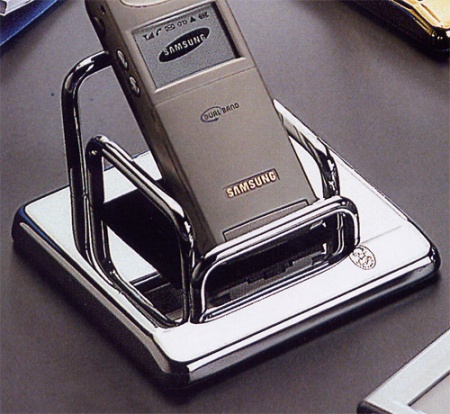 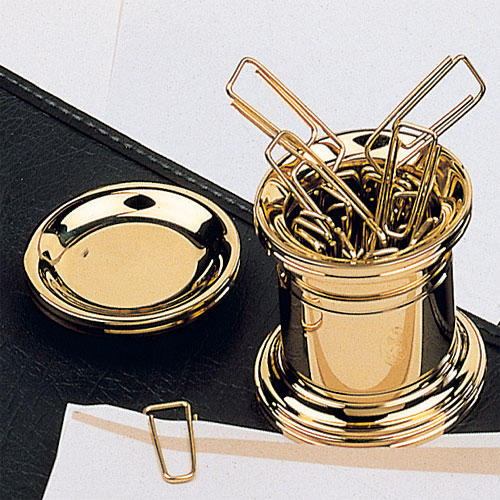 Knife /Ножи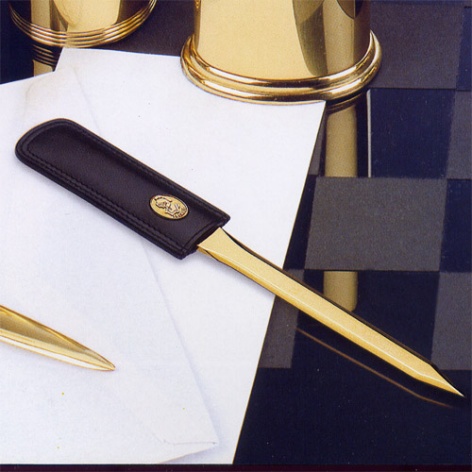 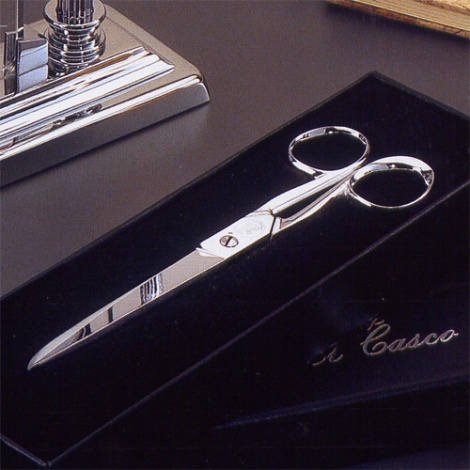 Sigar/Для сигар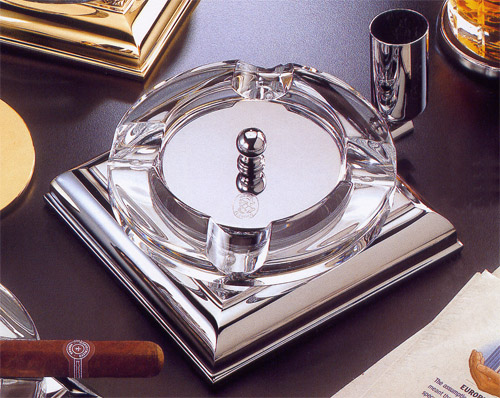 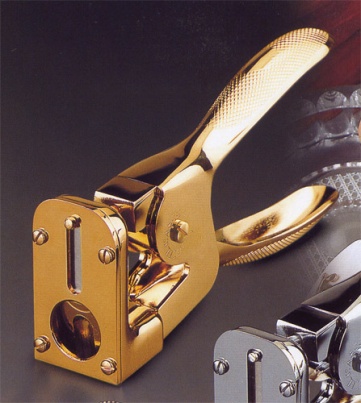 Tray/Хранение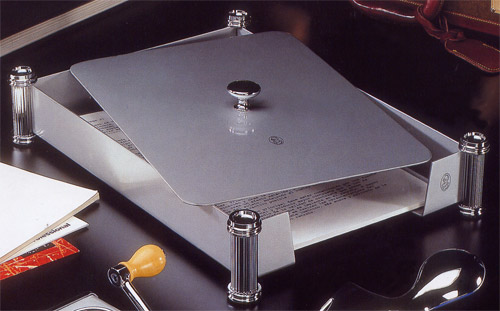 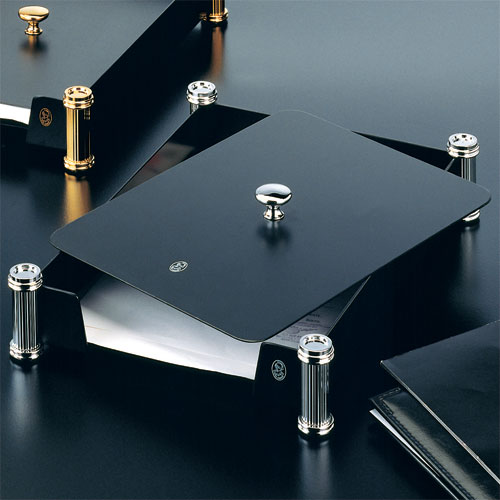 